21.11.2016											         № 1436						г. СевероуральскО внесении изменений в муниципальную программуСевероуральского городского округа «Управлениемуниципальной собственностью Североуральского городского округа»на 2015-2020 годы, утвержденную постановлением Администрации Североуральского городского округа от 29.10.2014 № 1586Руководствуясь Федеральным законом от 06 октября 2003 года № 131-ФЗ «Об общих принципах организации местного самоуправления в Российской Федерации», Уставом Североуральского городского округа, решением Думы Североуральского городского округа от 26.10.2016 № 76 «О внесении изменений в решение Думы Североуральского городского округа от 24.12.2015 № 114 «О бюджете Североуральского городского округа на 2016 год», постановлениями Администрации Североуральского городского округа от 02.09.2013 № 1237 «Об утверждении Порядка формирования и реализации муниципальных программ Североуральского городского округа», от 31.07.2014 № 1055 «Об утверждении перечня муниципальных программ Североуральского городского округа», Администрация Североуральского городского округаПОСТАНОВЛЯЕТ:1. Внести в муниципальную программу Североуральского городского округа «Управление муниципальной собственностью Североуральского городского округа» на 2015 – 2020 годы, утвержденную Постановлением Администрации Североуральского городского округа от 29.10.2014 № 1586, с изменениями на                               20 сентября 2016 года, следующие изменения:1.1. в Паспорте муниципальной программы: строку «Объемы реализации муниципальной программы по годам реализации, тыс. рублей» изложить в следующей редакции: 1.2. приложение № 1 «Цели, задачи и целевые показатели  реализации муниципальной программы Североуральского городского округа «Управление муниципальной собственностью Североуральского городского округа» на 2015-2020 годы» изложить в новой редакции (прилагается);1.3. приложение № 2 «План мероприятий по выполнению муниципальной программы Североуральского городского округа «Управление муниципальной собственностью Североуральского городского округа» на 2015-2020 годы» изложить в новой редакции (прилагается).2. Опубликовать постановление в газете «Наше слово» и на официальном сайте Администрации Североуральского городского округа.3. Контроль за выполнением настоящего постановления оставляю за собой.И. о. Главы АдминистрацииСевероуральского городского округа					  В.П. МатюшенкоПриложениек постановлению АдминистрацииСевероуральского городского округаот 21.11.2016 № 1436Приложение № 1к муниципальной программе Североуральского городского округа «Управление муниципальной собственностьюСевероуральского городского округа»на 2015-2020 годыЦЕЛИ, ЗАДАЧИ И ЦЕЛЕВЫЕ ПОКАЗАТЕЛИреализации муниципальной программы Североуральского городского округа«Управление муниципальной собственностью Североуральского городского округа» на 2015-2020 годыПриложениек постановлению Администрации Североуральского городского округа Приложение № 2к муниципальной программеСевероуральского городского округа«Управление муниципальной собственностьюСевероуральского городского округа» на 2015-2020 годыПЛАН МЕРОПРИЯТИЙпо выполнению муниципальной программы Североуральского городского округа«Управление муниципальной собственностью Североуральского городского округа»на 2015-2020 годы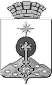 АДМИНИСТРАЦИЯ СЕВЕРОУРАЛЬСКОГО ГОРОДСКОГО ОКРУГАПОСТАНОВЛЕНИЕОбъемы реализации муниципальной программы по годам реализации, тыс. рублей  ВСЕГО: 66 909,49650 тыс. рублей,в т. ч. из средств местного бюджета 66 909,49650 тыс. руб., в т. ч. по годам реализации программы:в 2015 году - 15 900,5 тыс.рублей;в 2016 году – 8229,79650 тыс. рублей;в 2017 году – 10 694,80000 тыс. рублей;в 2018 году – 10 694,80000 тыс. рублей;в 2019 году – 10 694,80000 тыс. рублей;   в 2020 году – 10 694,80000 тыс. рублей;   № строкиНаименование цели (целей) и задач, целевых показателейЕдиница измеренияЗначение целевого показателя реализации муниципальной программыЗначение целевого показателя реализации муниципальной программыЗначение целевого показателя реализации муниципальной программыЗначение целевого показателя реализации муниципальной программыЗначение целевого показателя реализации муниципальной программыЗначение целевого показателя реализации муниципальной программыЗначение целевого показателя реализации муниципальной программыИсточник значений показателей№ строкиНаименование цели (целей) и задач, целевых показателейЕдиница измеренияпервый годвторой годтретий годчетвер-тый годпятый годшестой годседьмой годИсточник значений показателей12345678910112Цель 1: Оптимизация состава муниципальной собственности и увеличение поступлений в бюджет от управления и распоряжения муниципальным имуществом Цель 1: Оптимизация состава муниципальной собственности и увеличение поступлений в бюджет от управления и распоряжения муниципальным имуществом Цель 1: Оптимизация состава муниципальной собственности и увеличение поступлений в бюджет от управления и распоряжения муниципальным имуществом Цель 1: Оптимизация состава муниципальной собственности и увеличение поступлений в бюджет от управления и распоряжения муниципальным имуществом Цель 1: Оптимизация состава муниципальной собственности и увеличение поступлений в бюджет от управления и распоряжения муниципальным имуществом Цель 1: Оптимизация состава муниципальной собственности и увеличение поступлений в бюджет от управления и распоряжения муниципальным имуществом Цель 1: Оптимизация состава муниципальной собственности и увеличение поступлений в бюджет от управления и распоряжения муниципальным имуществом Цель 1: Оптимизация состава муниципальной собственности и увеличение поступлений в бюджет от управления и распоряжения муниципальным имуществом Цель 1: Оптимизация состава муниципальной собственности и увеличение поступлений в бюджет от управления и распоряжения муниципальным имуществом Цель 1: Оптимизация состава муниципальной собственности и увеличение поступлений в бюджет от управления и распоряжения муниципальным имуществом Цель 1: Оптимизация состава муниципальной собственности и увеличение поступлений в бюджет от управления и распоряжения муниципальным имуществом 3Задача 1.1. Оптимизация количественного и качественного состава муниципального имуществаЗадача 1.1. Оптимизация количественного и качественного состава муниципального имуществаЗадача 1.1. Оптимизация количественного и качественного состава муниципального имуществаЗадача 1.1. Оптимизация количественного и качественного состава муниципального имуществаЗадача 1.1. Оптимизация количественного и качественного состава муниципального имуществаЗадача 1.1. Оптимизация количественного и качественного состава муниципального имуществаЗадача 1.1. Оптимизация количественного и качественного состава муниципального имуществаЗадача 1.1. Оптимизация количественного и качественного состава муниципального имуществаЗадача 1.1. Оптимизация количественного и качественного состава муниципального имуществаЗадача 1.1. Оптимизация количественного и качественного состава муниципального имуществаЗадача 1.1. Оптимизация количественного и качественного состава муниципального имущества4Целевой показатель 1.Количество поставленных на учет бесхозяйных автомобильных дорог, находящихся на территории Североуральского городского округаединиц100000Реестр муниципальной собственности5Целевой показатель  2.Количество объектов недвижимости, находящихся в муниципальной собственности Североуральского городского округа в отношении которых необходимо проведение технической инвентаризации. единиц50300000Реестр муниципальной собственности6Целевой показатель 3.Количество проведенных работ по оценке объектов для внесения в реестр муниципальной собственности, передачи в пользование и приватизацииединиц70458888Реестр муниципальной собственности7Целевой показатель  4.Количество отремонтированных объектов муниципального недвижимого имуществаединиц100000Договоры8Задача 1.2. Осуществление обязанностей собственника по содержанию имуществаЗадача 1.2. Осуществление обязанностей собственника по содержанию имуществаЗадача 1.2. Осуществление обязанностей собственника по содержанию имуществаЗадача 1.2. Осуществление обязанностей собственника по содержанию имуществаЗадача 1.2. Осуществление обязанностей собственника по содержанию имуществаЗадача 1.2. Осуществление обязанностей собственника по содержанию имуществаЗадача 1.2. Осуществление обязанностей собственника по содержанию имуществаЗадача 1.2. Осуществление обязанностей собственника по содержанию имуществаЗадача 1.2. Осуществление обязанностей собственника по содержанию имуществаЗадача 1.2. Осуществление обязанностей собственника по содержанию имуществаЗадача 1.2. Осуществление обязанностей собственника по содержанию имущества9Целевой показатель  5.Доля объектов находящихся в муниципальной казне Североуральского городского округа, подлежащих содержанию и не переданных во владение%100100100100100100Реестр муниципальной собственности10Целевой показатель 6.Количество объектов, на которых осуществляется физическая охрана, от общего количества объектов находящихся в муниципальной казне и не переданных в пользование либо владениеЕдиниц000000договоры11Целевой показатель 7.Количество запаспортизированных автомобильных дорог общего пользования местного значения (улично-дорожная сеть), расположенных на территории Североуральского городского округа от общего количества дорог находящихся в муниципальной собственности Североуральского городского округа Единиц1000000договоры12Задача 1.3.Повышение комфортности и безопасности проживания населения для отдельных категорий гражданЗадача 1.3.Повышение комфортности и безопасности проживания населения для отдельных категорий гражданЗадача 1.3.Повышение комфортности и безопасности проживания населения для отдельных категорий гражданЗадача 1.3.Повышение комфортности и безопасности проживания населения для отдельных категорий гражданЗадача 1.3.Повышение комфортности и безопасности проживания населения для отдельных категорий гражданЗадача 1.3.Повышение комфортности и безопасности проживания населения для отдельных категорий гражданЗадача 1.3.Повышение комфортности и безопасности проживания населения для отдельных категорий гражданЗадача 1.3.Повышение комфортности и безопасности проживания населения для отдельных категорий гражданЗадача 1.3.Повышение комфортности и безопасности проживания населения для отдельных категорий гражданЗадача 1.3.Повышение комфортности и безопасности проживания населения для отдельных категорий граждан13Целевой показатель 8.Площадь жилых помещений, приобретаемых в муниципальную собственность Североуральского городского округа, необходимых для обеспечения граждан жилыми помещениями, с целью улучшения жилищных условийКв.м680,543,2225,6225,6225,6225,6муниципальные контракты14Задача 1.4.Автоматизация  процесса учета муниципального имуществаЗадача 1.4.Автоматизация  процесса учета муниципального имуществаЗадача 1.4.Автоматизация  процесса учета муниципального имуществаЗадача 1.4.Автоматизация  процесса учета муниципального имуществаЗадача 1.4.Автоматизация  процесса учета муниципального имуществаЗадача 1.4.Автоматизация  процесса учета муниципального имуществаЗадача 1.4.Автоматизация  процесса учета муниципального имуществаЗадача 1.4.Автоматизация  процесса учета муниципального имуществаЗадача 1.4.Автоматизация  процесса учета муниципального имуществаЗадача 1.4.Автоматизация  процесса учета муниципального имущества15Целевой показатель 9.Количество обновлений программного комплекса «БАРС», используемого для ведения реестра объектов муниципальной собственности и договоров аренды  муниципального имущества в год.Раз222222договоры№ строкиНаименование мероприятия Источники расходов на финансированиеОбъем расходов на выполнение мероприятия за счет всех источников ресурсного обеспечения, тыс. руб.Объем расходов на выполнение мероприятия за счет всех источников ресурсного обеспечения, тыс. руб.Объем расходов на выполнение мероприятия за счет всех источников ресурсного обеспечения, тыс. руб.Объем расходов на выполнение мероприятия за счет всех источников ресурсного обеспечения, тыс. руб.Объем расходов на выполнение мероприятия за счет всех источников ресурсного обеспечения, тыс. руб.Объем расходов на выполнение мероприятия за счет всех источников ресурсного обеспечения, тыс. руб.Объем расходов на выполнение мероприятия за счет всех источников ресурсного обеспечения, тыс. руб.Объем расходов на выполнение мероприятия за счет всех источников ресурсного обеспечения, тыс. руб.Номер строки целевых показателей, на достижение которых направлены мероприятия№ строкиНаименование мероприятия Источники расходов на финансированиеВсегопервый годвторой годтретий годчетвертый годпятый годшестой годседьмой год1ВСЕГО по муниципальной программе, в том числе:66909,4965015900,58229,7965010694,8000010694,8000010694,8000010694,800000Х2Местный бюджет66909,4965015900,58229,7965010694,8000010694,8000010694,8000010694,80000Х3Областной бюджет000000Х4Капитальные вложения29143,097507795,11595,997504938,000004938,000004938,000004938,000000Х5Местный бюджет29143,097507795,11595,997504938, 000004938,000004938,000004938,00000Х6Прочие нужды37766,399008105,46633,799005756,800005756,800005756,800005756,800000Х7Местный бюджет37766,399008105,46633,799005756,800005756,800005756,800005756,80000Х8Областной бюджет000000Х91.Капитальные вложения1.Капитальные вложения1.Капитальные вложения1.Капитальные вложения1.Капитальные вложения1.Капитальные вложения1.Капитальные вложения1.Капитальные вложения1.Капитальные вложения1.Капитальные вложения10Всего по направлению «Капитальные вложения»29143,097507795,11595,997504938,000004938,000004938,000004938,00000Х11Местный бюджет29143,097507795,11595,997504938,000004938,000004938,000004938,00000121.1.Бюджетные инвестиции в объекты капитального строительства1.1.Бюджетные инвестиции в объекты капитального строительства1.1.Бюджетные инвестиции в объекты капитального строительства1.1.Бюджетные инвестиции в объекты капитального строительства1.1.Бюджетные инвестиции в объекты капитального строительства1.1.Бюджетные инвестиции в объекты капитального строительства1.1.Бюджетные инвестиции в объекты капитального строительства1.1.Бюджетные инвестиции в объекты капитального строительства1.1.Бюджетные инвестиции в объекты капитального строительства1.1.Бюджетные инвестиции в объекты капитального строительства13Бюджетные инвестиции в объекты капитального строительства, в том числе14,5000014,50000014Местный бюджет14,5000014,50000015Реконструкция нежилого помещения под библиотеку14,5000014,516Местный бюджет14,5000014,5171.2. Иные капитальные вложения1.2. Иные капитальные вложения1.2. Иные капитальные вложения1.2. Иные капитальные вложения1.2. Иные капитальные вложения1.2. Иные капитальные вложения1.2. Иные капитальные вложения1.2. Иные капитальные вложения1.2. Иные капитальные вложения1.2. Иные капитальные вложения18Мероприятие 1Приобретение жилья гражданам, нуждающимся в улучшении жилищных условий, всего, в том числе5352,00000001338,000001338,000001338,000001338,00000Стр. 1319Местный бюджет5352,00000001338,000001338,000001338,000001338,00000Стр. 1320Мероприятие 2Приобретение жилых помещений, в целях формирования жилищного фонда для переселения граждан из жилых помещений, признанных непригодными для проживания и (или) с высоким уровнем износа в Североуральском городском округе23776,597507780,61595,997503600,000003600,000003600,000003600,00000Стр. 1321Местный бюджет23776,597507780,61595,997503600,000003600,000003600,000003600,00000Стр. 13222. Прочие нужды2. Прочие нужды2. Прочие нужды2. Прочие нужды2. Прочие нужды2. Прочие нужды2. Прочие нужды2. Прочие нужды2. Прочие нужды2. Прочие нужды23Всего по направлению «Прочие нужды», в том числе:13663,599004073,82602,199001746,900001746,900001746,900001746,90000Х24Местный бюджет13663,599004073,82602,199001746,900001746,900001746,900001746,90000Х25Мероприятие 3.Обеспечение приватизации и проведение предпродажной подготовки объектов приватизации всего, в том числе: 1426,00000449,0297,00000170,00000170,00000170,00000170,00000Стр. 626Местный бюджет1426,00000449,0297,00000170,00000170,00000170,00000170,00000Стр. 627Мероприятие 4.Мероприятия  по управлению и распоряжению  муниципальным имуществом ( содержание объектов  и обеспечение сохранности объектов муниципальной собственности) всего,в том числе:10207,499002254,32103,199001462,500001462,500001462,500001462,50000Стр. 7,928Местный бюджет10207,499002254,32103,199001462,500001462,500001462,500001462,50000Стр. 7,929Мероприятие 5.Осуществление мероприятий по постановке на учет бесхозяйных автомобильных дорог, находящихся на территории Североуральского городского округа, и оформление права собственности на них  всего, в том числе: 16,5000016,500000Стр. 430Местный бюджет16,5000016,500000Стр. 431Мероприятие 6.Проведение технической инвентаризации объектов недвижимости, находящихся в муниципальной собственности Североуральского городского округа всего, в том числе: 573,00000449,0124,000000000Стр.532Местный бюджет573,00000449,0124,000000000Стр.533Мероприятие 7.Паспортизация автомобильных дорог общего пользования местного значения (улично-дорожная сеть),расположенных на территории Североуральского городского округа800,00000800,000000Стр.1134Местный бюджет800,00000800,000000Стр.1135Мероприятие 8.Автоматизация системы учета муниципального имущества (программное обслуживание) всего, в том числе:640,60000105,078,00000114,40000114,40000114,40000114,40000Стр.1536Местный бюджет640,60000105,078,00000114,40000114,40000114,40000114,40000Стр.15373.Общепрограммные расходы3.Общепрограммные расходы3.Общепрограммные расходы3.Общепрограммные расходы3.Общепрограммные расходы3.Общепрограммные расходы3.Общепрограммные расходы3.Общепрограммные расходы3.Общепрограммные расходы3.Общепрограммные расходы38Всего по направлению  «Общепрограммные расходы», в том числе:24102,800004031,64031,600004009,900004009,900004009,900004009,9000039Местный бюджет24102,800004031,64031,600004009,900004009,900004009,90004009,9000040Мероприятия 9.Обеспечение деятельности муниципальных органов (центральный аппарат) всего, в том числе24102,800004031,64031,600004009,900004009,900004009,900004009,90000Стр.5,6,9,11,13,15 41Местный бюджет24102,800004031,64031,600004009,94009,94009,94009,9Стр.5,6,9,11,13,15 